DIRECTRICESPARA LA EJECUCIÓN DEL EXAMENDE LA DISTINCIÓN, LA HOMOGENEIDAD Y LA ESTABILIDADpreparadas por expertos de Franciapara su examen por elComité Técnico en su quincuagésima primera sesión,
que se celebrará en Ginebra del 23 al 25 de marzo de 2015Descargo de responsabilidad:  el presente documento no constituye un documento de política u orientación de la UPOVNombres alternativos:*DOCUMENTOS CONEXOSEstas directrices de examen deberán leerse en conjunción con la Introducción General y sus documentos TGP conexos.ÍNDICE	Página1.	Objeto de estas directrices de examen	32.	Material necesario	33.	Método de examen	33.1	Número de ciclos de cultivo	33.2	Lugar de ejecución de los ensayos	33.3	Condiciones para efectuar el examen	33.4	Diseño de los ensayos	33.5	Ensayos adicionales	34.	Evaluación de la distinción, la homogeneidad y la estabilidad	44.1	Distinción	44.2	Homogeneidad	54.3	Estabilidad	55.	Modo de agrupar las variedades y organización de los ensayos en cultivo	56.	Introducción a la tabla de caracteres	66.1	Categorías de caracteres	66.2	Niveles de expresión y notas correspondientes	66.3	Tipos de expresión	66.4	Variedades ejemplo	66.5	Leyenda	77.	Table of Characteristics/Tableau des caractères/Merkmalstabelle/Tabla de caracteres	88.	Explicaciones de la tabla de caracteres	128.1 	Explicaciones relativas a varios caracteres	128.2	Explicaciones relativas a caracteres individuales	129.	Bibliografía	1610.	Cuestionario Técnico	17Objeto de estas directrices de examen	Las presentes directrices de examen se aplican a todas las variedades de Lens culinaris Medik.Material necesario2.1	Las autoridades competentes deciden cuándo, dónde y en qué cantidad y calidad se deberá entregar el material vegetal necesario para la ejecución del examen de la variedad.  Los solicitantes que presenten material procedente de un país distinto de aquel en el que se efectuará el examen, deberán asegurarse de que se han cumplido todas las formalidades aduaneras y fitosanitarias. 2.2	El material se entregará en forma de semillas.2.3	La cantidad mínima de material vegetal que ha de entregar el solicitante deberá ser de:500g o, como mínimo, 10000 semillas.La semilla deberá satisfacer, por lo menos, los requisitos mínimos de germinación, pureza analítica y de la especie, sanidad y contenido de humedad que especifiquen las autoridades competentes.  Cuando la semilla deba almacenarse, la capacidad de germinación deberá ser lo más elevada posible y deberá ser especificada por el solicitante.2.4	El material vegetal proporcionado deberá presentar una apariencia saludable y no carecer de vigor ni estar afectado por enfermedades o plagas importantes. 2.5	El material vegetal deberá estar exento de todo tratamiento que afecte la expresión de los caracteres de la variedad, salvo autorización en contrario o solicitud expresa de las autoridades competentes.  Si ha sido tratado, se deberá indicar en detalle el tratamiento aplicado.Método de examen3.1	Número de ciclos de cultivoLa duración mínima de los ensayos deberá ser normalmente de dos ciclos de cultivo independientes.3.2	Lugar de ejecución de los ensayos	Normalmente los ensayos deberán efectuarse en un solo lugar.  En el documento TGP/9 “Examen de la distinción” se ofrece orientación respecto a los ensayos realizados en más de un lugar. 3.3	Condiciones para efectuar el examenSe deberán efectuar los ensayos en condiciones que aseguren un desarrollo satisfactorio para la expresión de los caracteres pertinentes de la variedad y para la ejecución del examen.3.4	Diseño de los ensayos3.4.1	Cada ensayo deberá tener por finalidad la obtención de al menos 100 plantas, que se dividirán en al menos 2 repeticiones.3.4.2	Los ensayos deberán concebirse de tal manera que se permita la extracción de plantas o partes de plantas para efectuar medidas y conteos, sin perjudicar las observaciones ulteriores que deberán efectuarse hasta el final del ciclo de cultivo.3.5	Ensayos adicionales	Se podrán efectuar ensayos adicionales para estudiar caracteres pertinentes.Evaluación de la distinción, la homogeneidad y la estabilidad4.1	Distinción 	4.1.1	Recomendaciones generales	Es de particular importancia para los usuarios de estas directrices de examen consultar la Introducción General antes de tomar decisiones relativas a la distinción.  Sin embargo, a continuación se citan una serie de aspectos que han de tenerse en cuenta en las directrices de examen. 	4.1.2	Diferencias consistentes	Las diferencias observadas entre variedades pueden ser tan evidentes que no sea necesario más de un ciclo de cultivo.  Asimismo, en algunas circunstancias, la influencia del medio ambiente no reviste la importancia suficiente como para requerir más de un único ciclo de cultivo con el fin de garantizar que las diferencias observadas entre variedades son suficientemente consistentes.  Una manera de garantizar que una diferencia en un carácter, observada en un ensayo en cultivo, sea lo suficientemente consistente es examinar el carácter en al menos dos ciclos de cultivo independientes	4.1.3	Diferencias claras	Determinar si una diferencia entre dos variedades es clara depende de muchos factores y, para ello se tendría que considerar, en particular, el tipo de expresión del carácter que se esté examinando, es decir, si éste se expresa de manera cualitativa, cuantitativa o pseudocualitativa.  Por consiguiente, es importante que los usuarios de estas directrices de examen estén familiarizados con las recomendaciones contenidas en la Introducción General antes de tomar decisiones relativas a la distinción.	4.1.4	Número de plantas/ partes de plantas que se ha de examinar	Salvo indicación en contrario, a los efectos de la distinción, todas las observaciones de plantas individuales deberán efectuarse en 20 plantas o partes de cada una de las 20 plantas, y cualquier otra observación se efectuará en todas las plantas del ensayo, sin tener en cuenta las plantas fuera de tipo.	4.1.5	Método de observación 	El método recomendado para observar los caracteres a los fines del examen de la distinción se indica en la segunda columna de la tabla de caracteres mediante la siguiente clave (véase el documento TGP/9 “Examen de la distinción”, sección 4 “Observación de los caracteres”):MG:	medición única de un grupo de varias plantas o partes de plantasMS:	medición de varias plantas o partes de plantas individualesVG:	evaluación visual mediante una única observación de un grupo de varias plantas o partes de plantasVS:	evaluación visual mediante la observación de varias plantas o partes de plantas individualesTipo de observación  visual (V) o medición (M)La observación “visual” (V) es una observación basada en la opinión del experto.  A los fines del presente documento, por observación “visual” se entienden las observaciones sensoriales de los expertos y, por lo tanto, también incluye el olfato, el gusto y el tacto. La observación visual comprende además las observaciones en las que el experto utiliza referencias (por ejemplo, diagramas, variedades ejemplo, comparación por pares) o gráficos no lineales (por ejemplo, cartas de colores).  La medición (M) es una observación objetiva que se realiza frente a una escala lineal calibrada, por ejemplo, utilizando una regla, una báscula, un colorímetro, fechas, recuentos, etc.Tipo de registro(s):  un grupo de plantas (G) o plantas individuales (S)A los fines de la distinción, las observaciones pueden registrarse mediante una observación global de un grupo de plantas o partes de plantas (G) o mediante observaciones de varias plantas o partes de plantas individuales (S).  En la mayoría de los casos, la observación del tipo “G” proporciona un único registro por variedad y no es posible ni necesario aplicar métodos estadísticos en un análisis planta por planta para la evaluación de la distinción.Para los casos en que en la tabla de caracteres se indica más de un método de observación de los caracteres (p. ej. VG/MG), en la Sección 4.2 del documento TGP/9 se ofrece orientación sobre la elección de un método apropiado.4.2	Homogeneidad4.2.1	Es particularmente importante que los usuarios de estas directrices de examen consulten la Introducción General antes de tomar decisiones relativas a la homogeneidad.  Sin embargo, a continuación se citan una serie de aspectos que han de tenerse en cuenta en las directrices de examen. 4.2.2	Para la evaluación de la homogeneidad, deberá aplicarse una población estándar del 1% y una probabilidad de aceptación del 95%, como mínimo. En el caso de un tamaño de muestra de 100 plantas, se permitirán 3 plantas fuera de tipo.4.3	Estabilidad4.3.1	En la práctica no es frecuente que se conduzcan exámenes de la estabilidad que brinden resultados tan fiables como los obtenidos en el examen de la distinción y la homogeneidad.  No obstante, la experiencia ha demostrado que en muchos tipos de variedades, cuando una variedad haya demostrado ser homogénea, también podrá considerarse estable.4.3.2	Cuando corresponda, o en caso de duda, la estabilidad podrá evaluarse adicionalmente, examinando un nuevo lote de semillas, para asegurarse de que presenta los mismos caracteres que el material suministrado inicialmente.Modo de agrupar las variedades y organización de los ensayos en cultivo5.1	Los caracteres de agrupamiento contribuyen a seleccionar las variedades notoriamente conocidas que se han de cultivar en el ensayo con las variedades candidatas y a la manera en que estas variedades se dividen en grupos para facilitar la evaluación de la distinción.  5.2	Los caracteres de agrupamiento son aquellos en los que los niveles de expresión documentados, aun cuando hayan sido registrados en distintos lugares, pueden utilizarse, individualmente o en combinación con otros caracteres similares:  a) para seleccionar las variedades notoriamente conocidas que puedan ser excluidas del ensayo en cultivo utilizado para el examen de la distinción;  y b) para organizar el ensayo en cultivo de manera tal que variedades similares queden agrupadas conjuntamente.5.3	Se ha acordado la utilidad de los siguientes caracteres de agrupamiento:a)	Cotiledón:  color (carácter 1)b)	Planta:  pigmentación antociánica (carácter 3)c)	Flor:  color del estandarte (carácter 11)d)	Semilla:  color principal (carácter 19)e)	Semilla:  peso (carácter 21)f)	Época de floración (carácter 22)5.4	En la Introducción General y en el documento TGP/9 Examen de la distinción se dan orientaciones sobre el uso de los caracteres de agrupamiento en el proceso de “examen de la distinción”. Introducción a la tabla de caracteres6.1	Categorías de caracteres	6.1.1	Caracteres estándar de las directrices de examen	Los caracteres estándar de las directrices de examen son aquellos que han sido aprobados por la UPOV para el examen DHE y de los cuales los Miembros de la Unión pueden elegir los que convengan para determinadas circunstancias.	6.1.2	Caracteres con asterisco	Los caracteres con asterisco (señalados con *) son los caracteres incluidos en las directrices de examen que son importantes para la armonización internacional de las descripciones de variedades y que deberán utilizarse siempre en el examen DHE e incluirse en la descripción de la variedad por todos los Miembros de la Unión, excepto cuando el nivel de expresión de un carácter precedente o las condiciones medioambientales de la región lo imposibiliten.6.2	Niveles de expresión y notas correspondientes6.2.1	Se atribuyen a cada carácter niveles de expresión con el fin de definir el carácter y armonizar las descripciones.  A cada nivel de expresión corresponde una nota numérica para facilitar el registro de los datos y la elaboración y el intercambio de la descripción.6.2.2	En el caso de los caracteres cualitativos y pseudocualitativos (véase el Capítulo 6.3), todos los niveles pertinentes de expresión se presentan en el carácter.  Sin embargo, en el caso de caracteres cuantitativos con cinco o más niveles puede utilizarse una escala abreviada para reducir al mínimo el tamaño de la tabla de caracteres.  Por ejemplo, respecto de un carácter cuantitativo de nueve niveles de expresión, la presentación de los niveles de expresión en las directrices de examen puede abreviarse como sigue:Ahora bien, cabe observar que los nueve niveles de expresión siguientes existen para describir las variedades y deberán utilizarse según proceda:6.2.3	Explicaciones más exhaustivas relativas a la presentación de los niveles de expresión y de las notas figuran en el documento TGP/7 “Elaboración de las directrices de examen”.6.3	Tipos de expresión	En la Introducción General figura una explicación de los tipos de expresión de los caracteres (cualitativo, cuantitativo y pseudocualitativo).6.4	Variedades ejemplo	En caso necesario, se proporcionan variedades ejemplo con el fin de aclarar los niveles de expresión de un carácter6.5	Leyenda(*)	Carácter con asterisco 		– véase el Capítulo 6.1.2QL	Carácter cualitativo 		– véase el Capítulo 6.3QN	Carácter cuantitativo 		– véase el Capítulo 6.3PQ	Carácter pseudocualitativo 	– véase el Capítulo 6.3MG, MS, VG, VS 		–  véase el Capítulo 4.1.5(a)-(b)	Véanse las explicaciones de la tabla de caracteres en el Capítulo 8.1(+)	Véanse las explicaciones de la tabla de caracteres en el Capítulo 8.2Table of Characteristics/Tableau des caractères/Merkmalstabelle/Tabla de caracteresExplicaciones de la tabla de caracteres8.1 	Explicaciones relativas a varios caracteresLos caracteres que contengan la siguiente clave en la segunda columna de la tabla de caracteres deberán examinarse como se indica a continuación:Flor:  las observaciones deberán efectuarse en flores plenamente desarrolladas en la época de la floración.Las observaciones deberán efectuarse en granos secos. El grano seco es la semilla proveniente de vainas completamente secas, en el momento de la madurez para la cosecha de la vaina seca, poco antes de que la vaina se abra por sí sola.8.2	Explicaciones relativas a caracteres individualesAd. 2:  Planta:  hábito de crecimientoAd. 3:  Planta:  pigmentación antociánicaLa pigmentación antociánica debe observarse en la base de la ramificación.Ad. 4:  Planta:  alturaLa altura de las plantas deberá determinarse cuando todas las plantas presenten al menos una flor abierta.Ad. 5:  Planta:  intensidad de la ramificaciónLa intensidad de la ramificación deberá determinarse cuando todas las plantas presenten al menos una flor abierta.Ad. 7:  Folíolo:  forma	Las observaciones deberán efectuarse en el primer folíolo del segundo nudo floral.Ad. 9:  Racimo:  número de flores por nudoLas observaciones deberán efectuarse en el primer piso floral en la época de floración.Ad. 13:  Vaina:  color	Vaina antes de la madurez para la cosecha de la vaina seca:  las observaciones deberán efectuarse cuando la vaina aún no esté completamente seca.Ad. 14:  Vaina:  número de óvulosEl número de óvulos por vaina puede observarse: antes de que se desarrollen las semillas, cuando la vaina está plana, contando el número de óvulos; oen el momento de la madurez para la cosecha de la vaina seca, cuando esta esté completamente seca (pero antes de que se abra por sí sola), contando el número de semillas desarrolladas y óvulos no desarrollados.Ad. 15:  Vaina:  longitud	Vaina en el momento de la madurez para la cosecha de la vaina seca:  las observaciones deberán efectuarse cuando la vaina esté completamente seca pero antes de que se abra por sí sola.Ad. 16:  Vaina:  anchura Las observaciones deberán efectuarse en vainas verdes bien desarrolladas;  la anchura se determinará de sutura a sutura en vainas no abiertas.Ad. 18:  Semilla:  forma en sección longitudinalAd. 19:  Semilla:  color principal El color principal es el que ocupa la mayor superficie, el color secundario es el color que ocupa la segunda mayor superficie.  En los casos en que la superficie que ocupa el color principal y la que ocupa el color secundario sean tan semejantes que no se pueda determinar con seguridad cuál es mayor, el color más oscuro se considerará el color principal.Ad. 20:  Semilla:  distribución del color secundarioAd. 21:  Semilla:  peso El peso del grano deberá determinarse al menos en dos muestras de 100 semillas.  Deben excluirse las semillas inmaduras y las infectadas.Ad. 22:  Época de floraciónLa observación deberá efectuarse en 20 plantas por variedad y por repetición. La época de floración se alcanza cuando el 50% de las plantas tiene al menos una flor abierta. Las notas deberán asignarse en relación con las variedades ejemplo.BibliografíaBejiga, G., 2006:  Lens culinaris Medik.  In: Brink, M., Belay, G. (Editeurs).  PROTA 1:  Cereals and pulses/Céréales et légumes secs. [CD-Rom].  PROTA, Wageningen, NLMuehlbauer, F. J., McPhee, K. E., 2005:  Lentil (Lens culinaris Medik.).  Genetic resources and chromosome engineering and crop improvement.  Grain legumes, 1, 219 to 230 pp.Serpeille A., 2002: Les lentilles: Biologie et aspects techniques. Monographie générale. FNAMS, Bourges, FRWebb, C., Hawtin, G. (Editors), 1981: Lentils.  Commonwealth Agricultural Bureaux, Farnham Royal, Slough SL 2 3BN, GB, ISBN 0 85198 475 4Cuestionario Técnico[Fin del documento]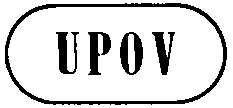 STG/210/2(proj.4)ORIGINAL:  InglésFECHA:  2015-02-13STG/210/2(proj.4)ORIGINAL:  InglésFECHA:  2015-02-13UNIÓN INTERNACIONAL PARA LA PROTECCIÓN DE LAS OBTENCIONES VEGETALES UNIÓN INTERNACIONAL PARA LA PROTECCIÓN DE LAS OBTENCIONES VEGETALES UNIÓN INTERNACIONAL PARA LA PROTECCIÓN DE LAS OBTENCIONES VEGETALES UNIÓN INTERNACIONAL PARA LA PROTECCIÓN DE LAS OBTENCIONES VEGETALES UNIÓN INTERNACIONAL PARA LA PROTECCIÓN DE LAS OBTENCIONES VEGETALES GinebraGinebraGinebraGinebraGinebraPROYECTOPROYECTOPROYECTOLENTEJACódigo UPOV:  LENSS_CULLens culinaris Medik.*Nombre botánicoInglésFrancésAlemánEspañolLens culinaris Medik.LentilLentilleLinseLentejaLa finalidad de estas directrices (“directrices de examen”) es elaborar los principios que figuran en la Introducción General (documento TG/1/3) y sus documentos TGP conexos, con objeto de que sirvan de orientación práctica y detallada para el examen armonizado de la distinción, homogeneidad y estabilidad (DHE) y en particular, para identificar los caracteres apropiados para el examen DHE y producir descripciones armonizadas de variedades.NivelNotapequeño3mediano5grande7NivelNotamuy pequeño1muy pequeño a pequeño2pequeño3pequeño a mediano4mediano5mediano a grande6grande7grande a muy grande8muy grande9EnglishfrançaisdeutschespañolExample Varieties
Exemples
Beispielssorten
Variedades ejemploNote/
Nota
(*)VGCotyledon: colorCotylédon : couleurKeimblatt: FarbeCotiledón:  colorPQgreenvertgrünverdePetrovskaya zelenozjornaya 1greenish yellowjaune verdâtregrünlichgelbamarillo verdosoAnicia, Petrovskaya 4/1052orangeorangeorangenaranja Lentillon rosé d’hiver, Rosana3

(+)VGPlant: habitPlante : portPflanze: WuchsformPlanta:  hábito de crecimientoQNuprightdresséaufrechterguidoPetrovskaya 4/1051semi uprightdemi-dresséhalbaufrechtsemierguidoAnicia3horizontalhorizontalwaagerechthorizontal5
(*)
(+)VGPlant: anthocyanin colorationPlante : pigmentation anthocyaniquePflanze: AnthocyanfärbungPlanta:  pigmentación antociánicaQLabsentabsentefehlendausenteGilda1presentprésentevorhandenpresenteAnicia, 
Lentillon rosé d’hiver9
(*)
(+)VGPlant: height Plante : hauteur Pflanze: HöhePlanta:  altura QNshortcourteniedrigcortaLentillon rosé d’hiver3mediummoyennemittelmediaAnicia5tallhautehochaltaPetrovskaya 4/1057very talltrès hautesehr hochmuy altaVehovskaya9

(+)VGPlant: intensity of ramificationPlante : intensité de la ramificationPflanze: Stärke der VerzweigungPlanta:  intensidad de la ramificaciónQNweakfaiblegeringescasaVehovskaya3mediummoyennemittelmedia5strongfortestarkabundanteLentillon rosé d’hiver7
(*)VGLeaf: intensity of green colorFeuille : intensité de la couleur verteBlatt: Intensität der GrünfärbungHoja:  intensidad del color verdeQNlightfaiblehellclaroSanta, Vehovskaya3mediummoyennemittelmedioAnicia5darkfortedunkeloscuroLentillon rosé d’hiver, Petrovskaya zelenozjornaya7

(+)VGLeaflet: shapeFoliole : formeFiederblatt: FormFolíolo:  formaPQellipticelliptiqueelliptischelíptico1obovateobovaleverkehrt eiförmigobovalPetrovskaya 4/1052rectangularrectangulairerechteckigrectangularVehovskaya38. VGLeaflet: sizeFoliole : tailleFiederblatt: GrößeFolíolo:  tamañoQNsmallpetitekleinpequeñoSanta3mediummoyennemittelmedianoAnicia5largegrandegroßgrandeLentillon rosé d’hiver79.

(+)VG/
MSRaceme: number of flowers per nodeGrappe : nombre de fleurs par nœud Blütenstand: Anzahl Blüten pro KnotenRacimo:  número de flores por nudoQNonly oneun seulnur eineúnicamente una1one or twoun ou deuxeine oder zweiuna o dos2only twoseulement deuxnur zweiúnicamente dosLentillon rosé d’hiver3two or threedeux ou troiszwei oder dreidos o tresAnicia, Petrovskaya 4/1054only threeseulement troisnur dreiúnicamente tresFlora5more than threeplus de troismehr als dreimás de tres610.VGFlower: sizeFleur : tailleBlüte: GrößeFlor:  tamañoQN(a)smallpetitekleinpequeña3mediummoyennemittelmedianaGilda5largegrandegroßgrandePetrovskaya 4/105711.
(*)VGFlower: color of standardFleur : couleur de l’étendardBlüte: Farbe der FahneFlor:  color del estandartePQ(a)whiteblancweißblancoAnicia1pinkroserosarosa2bluebleublauazulAzer312.
(*)VGFlower: violet stripes of standardFleur : stries violettes de l’étendardBlüte: violette Streifen der FahneFlor:  estrías violetas del estandarteQL(a)absentabsentesfehlendausentes1presentprésentesvorhandenpresentesAnicia, 
Lentillon rosé d’hiver913.

(+)VGPod: colorGousse : couleurHülse: FarbeVaina:  colorQNlight greenvert clairhellgrünverde claro1 medium greenvert moyenmittelgrünverde medioAnicia,
Lentillon rosé d’hiver 2 dark greenvert foncédunkelgrünverde oscuro3 14.

(+)MG/
VGPod: number of ovulesGousse : nombre d’ovulesHülse: Anzahl SamenanlagenVaina:  número de óvulosQNone un eineuno 1twodeuxzweidosLentillon rosé d’hiver3three trois dreitres Anicia515.
(*)
(+)VGPod: length Gousse : longueurHülse: LängeVaina:  longitud QNshortcourtekurzcortaAnicia, 
Lentillon rosé d’hiver3mediummoyennemittelmediaArcadia5longlonguelanglargaGilda716.

(+)VGPod: width Gousse : largeurHülse: BreiteVaina:  anchura QNnarrowétroiteschmalestrechaLentillon rosé d’hiver1mediummoyennemittelmediaAnicia2broadlargebreitancha317.
(*)VGSeed: widthSemence : largeurSamen: BreiteSemilla:  anchuraQN(b)narrowétroiteschmalestrechoLentillon rosé d’hiver3mediummoyennemittelmedioAnicia5broadlargebreitancho718.
(*)
(+)VGSeed: shape in longitudinal sectionSemence: forme en section longitudinaleSamen: Form im LängsschnittSemilla:  forma en sección longitudinalQN(b)narrow ellipticelliptique étroiteschmal elliptischelíptico estrechoPetrovskaya 4/1051medium ellipticelliptique moyennemittel elliptischelíptico medioAnicia2broad ellipticelliptique largebreit elliptischelíptico anchoDora319.
(*)
(+)VGSeed: main color Semence: couleur principale Samen: HauptfarbeSemilla:  color principal PQ(b)greenish yellowjaune verdâtregrünlichgelbamarillo verdosoPetrovskaya 4/105 1greenvertgrünverdeAnicia, Petrovskaya zelenozjornaya2pinkroserosarosa3blacknoirschwarznegro420.
(*)
(+)VGSeed: pattern of secondary color Semence: répartition de la couleur secondaire Samen: Muster der SekundärfarbeSemilla:  distribución del color secundario PQ(b)absentabsentefehlendeausenteFlora1blotchedtachéegeflecktmanchadoMosa2spottedmouchetéegepunkteten lunares3marbledmarbréemarmoriertveteadoPetrovskaya 4/1054marbled and blotchedmarbrée et tachéemarmoriert und geflecktveteado y manchadoStanka 1521.
(*)
(+)MGSeed: weight Semence: poids Samen: GewichtSemilla:  peso QN(b)very lowtrès bassehr niedrigmuy bajoLentillon rosé d’hiver1lowbasniedrigbajoAnicia 3mediummoyenmittelmedioPetrovskaya 4/1055highélevéhochalto7very hightrès élevésehr hochmuy altoVehovskaya922.
(*)
(+)VGTime of floweringÉpoque de floraisonZeitpunkt der BlüteÉpoca de floraciónQNvery earlytrès précocesehr frühmuy temprana1earlyprécocefrühtempranaAnicia3mediummoyennemittelmediaPetrovskaya 4/105 5latetardivespättardía7very latetrès tardivesehr spätmuy tardíaLentillon rosé d’hiver9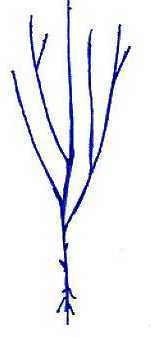 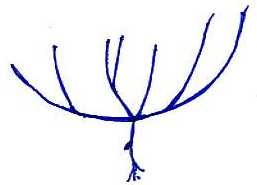 135erguidosemierguidohorizontal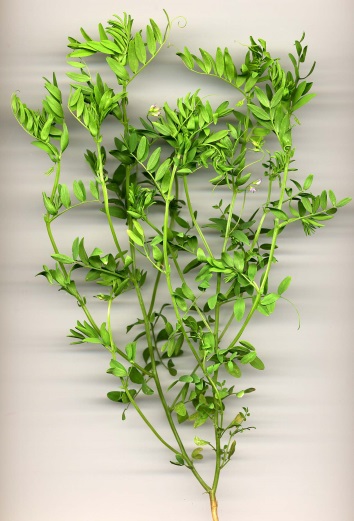 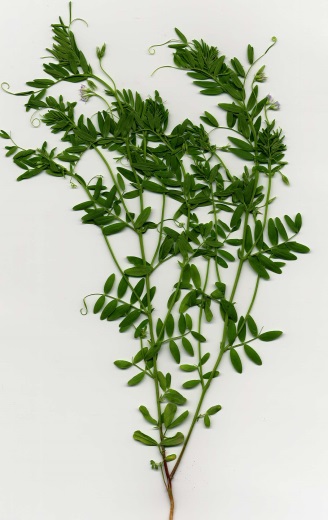 1 9 ausentepresente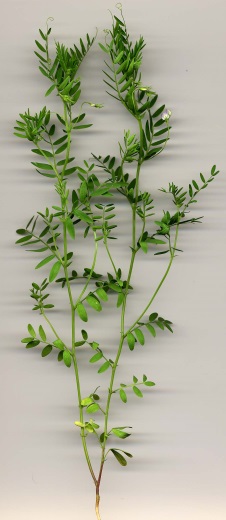 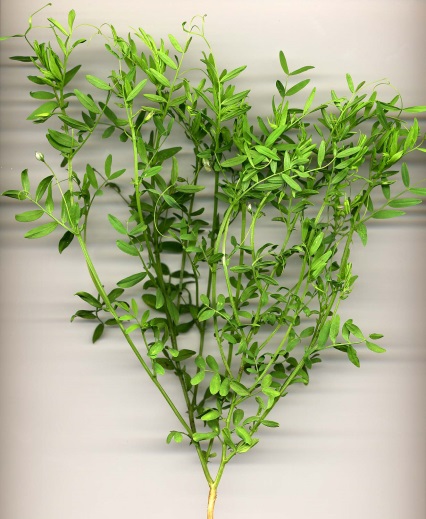 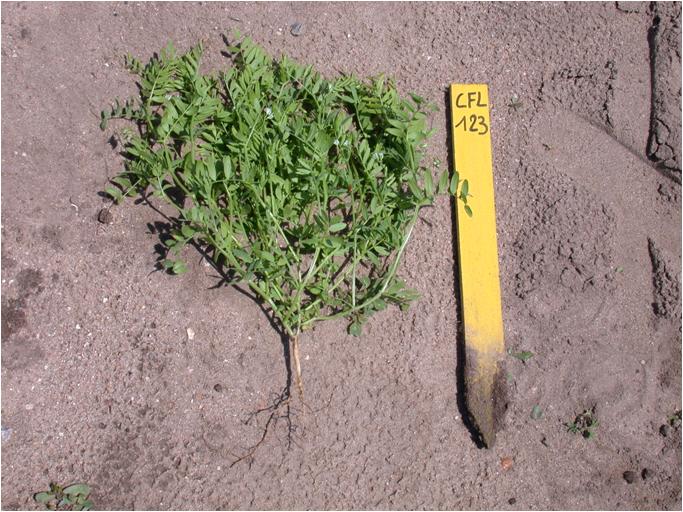 3 5 7 escasamediaabundante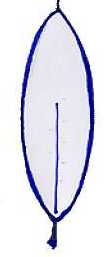 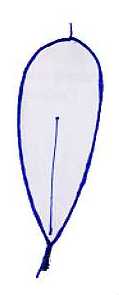 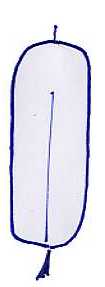 123elípticoobovalrectangular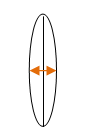 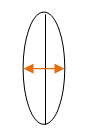 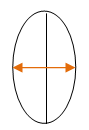 123elíptico estrechoelíptico medioelíptico ancho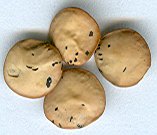 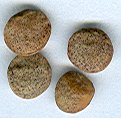 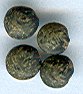 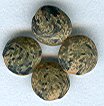 1 2 3 4 5 ausentemanchadoen lunaresveteadoveteado y manchadoCUESTIONARIO TÉCNICOCUESTIONARIO TÉCNICOCUESTIONARIO TÉCNICOCUESTIONARIO TÉCNICOPágina {x} de {y}Página {x} de {y}Número de referencia:Número de referencia:Número de referencia:Número de referencia:Número de referencia:Número de referencia:Fecha de la solicitud:Fecha de la solicitud:Fecha de la solicitud:Fecha de la solicitud:Fecha de la solicitud:Fecha de la solicitud:(no debe ser rellenado por el solicitante)(no debe ser rellenado por el solicitante)(no debe ser rellenado por el solicitante)(no debe ser rellenado por el solicitante)(no debe ser rellenado por el solicitante)(no debe ser rellenado por el solicitante)CUESTIONARIO TÉCNICOrellénese junto con la solicitud de derechos de obtentorCUESTIONARIO TÉCNICOrellénese junto con la solicitud de derechos de obtentorCUESTIONARIO TÉCNICOrellénese junto con la solicitud de derechos de obtentorCUESTIONARIO TÉCNICOrellénese junto con la solicitud de derechos de obtentorCUESTIONARIO TÉCNICOrellénese junto con la solicitud de derechos de obtentorCUESTIONARIO TÉCNICOrellénese junto con la solicitud de derechos de obtentorCUESTIONARIO TÉCNICOrellénese junto con la solicitud de derechos de obtentorCUESTIONARIO TÉCNICOrellénese junto con la solicitud de derechos de obtentorCUESTIONARIO TÉCNICOrellénese junto con la solicitud de derechos de obtentorCUESTIONARIO TÉCNICOrellénese junto con la solicitud de derechos de obtentorCUESTIONARIO TÉCNICOrellénese junto con la solicitud de derechos de obtentorCUESTIONARIO TÉCNICOrellénese junto con la solicitud de derechos de obtentor1.	Objeto del Cuestionario Técnico1.	Objeto del Cuestionario Técnico1.	Objeto del Cuestionario Técnico1.	Objeto del Cuestionario Técnico1.	Objeto del Cuestionario Técnico1.	Objeto del Cuestionario Técnico1.	Objeto del Cuestionario Técnico1.	Objeto del Cuestionario Técnico1.	Objeto del Cuestionario Técnico1.	Objeto del Cuestionario Técnico1.	Objeto del Cuestionario Técnico1.	Objeto del Cuestionario Técnico1.1	Nombre botánico1.1	Nombre botánico1.1	Nombre botánicoLens culinaris Medik.Lens culinaris Medik.Lens culinaris Medik.Lens culinaris Medik.Lens culinaris Medik.Lens culinaris Medik.1.2	Nombre común1.2	Nombre común1.2	Nombre comúnLentejaLentejaLentejaLentejaLentejaLenteja2.	Solicitante2.	Solicitante2.	Solicitante2.	Solicitante2.	Solicitante2.	Solicitante2.	Solicitante2.	Solicitante2.	Solicitante2.	Solicitante2.	Solicitante2.	SolicitanteNombreNombreNombreDirecciónDirecciónDirecciónNúmero de teléfonoNúmero de teléfonoNúmero de teléfonoNúmero de faxNúmero de faxNúmero de faxDirección de correo-eDirección de correo-eDirección de correo-eObtentor (si no es el solicitante)Obtentor (si no es el solicitante)Obtentor (si no es el solicitante)Obtentor (si no es el solicitante)Obtentor (si no es el solicitante)Obtentor (si no es el solicitante)Obtentor (si no es el solicitante)Obtentor (si no es el solicitante)Obtentor (si no es el solicitante)3.	Denominación propuesta y referencia del obtentor3.	Denominación propuesta y referencia del obtentor3.	Denominación propuesta y referencia del obtentor3.	Denominación propuesta y referencia del obtentor3.	Denominación propuesta y referencia del obtentor3.	Denominación propuesta y referencia del obtentor3.	Denominación propuesta y referencia del obtentor3.	Denominación propuesta y referencia del obtentor3.	Denominación propuesta y referencia del obtentor3.	Denominación propuesta y referencia del obtentor3.	Denominación propuesta y referencia del obtentor3.	Denominación propuesta y referencia del obtentorDenominación propuestaDenominación propuestaDenominación propuesta	(si procede)	(si procede)	(si procede)Referencia del obtentorReferencia del obtentorReferencia del obtentor#4.	Información sobre el método de obtención y la reproducción de la variedad 	4.1.	Método de obtenciónVariedad resultante de:4.1.1	Cruzamientoa)	cruzamiento controlado	[   ]b)	cruzamiento parcialmente desconocido	[   ]c)	cruzamiento desconocido	[   ]	4.2	Método de reproducción de la variedad4.2.1	Variedades propagadas mediante semillasa)	Autopolinización 	[   ]b)	Polinización cruzada	 i)	población		[   ]	ii)	variedad sintética 	[   ]c)	Híbrido	[   ]d)	Otras	[   ](sírvase dar detalles)#4.	Información sobre el método de obtención y la reproducción de la variedad 	4.1.	Método de obtenciónVariedad resultante de:4.1.1	Cruzamientoa)	cruzamiento controlado	[   ]b)	cruzamiento parcialmente desconocido	[   ]c)	cruzamiento desconocido	[   ]	4.2	Método de reproducción de la variedad4.2.1	Variedades propagadas mediante semillasa)	Autopolinización 	[   ]b)	Polinización cruzada	 i)	población		[   ]	ii)	variedad sintética 	[   ]c)	Híbrido	[   ]d)	Otras	[   ](sírvase dar detalles)#4.	Información sobre el método de obtención y la reproducción de la variedad 	4.1.	Método de obtenciónVariedad resultante de:4.1.1	Cruzamientoa)	cruzamiento controlado	[   ]b)	cruzamiento parcialmente desconocido	[   ]c)	cruzamiento desconocido	[   ]	4.2	Método de reproducción de la variedad4.2.1	Variedades propagadas mediante semillasa)	Autopolinización 	[   ]b)	Polinización cruzada	 i)	población		[   ]	ii)	variedad sintética 	[   ]c)	Híbrido	[   ]d)	Otras	[   ](sírvase dar detalles)#4.	Información sobre el método de obtención y la reproducción de la variedad 	4.1.	Método de obtenciónVariedad resultante de:4.1.1	Cruzamientoa)	cruzamiento controlado	[   ]b)	cruzamiento parcialmente desconocido	[   ]c)	cruzamiento desconocido	[   ]	4.2	Método de reproducción de la variedad4.2.1	Variedades propagadas mediante semillasa)	Autopolinización 	[   ]b)	Polinización cruzada	 i)	población		[   ]	ii)	variedad sintética 	[   ]c)	Híbrido	[   ]d)	Otras	[   ](sírvase dar detalles)#4.	Información sobre el método de obtención y la reproducción de la variedad 	4.1.	Método de obtenciónVariedad resultante de:4.1.1	Cruzamientoa)	cruzamiento controlado	[   ]b)	cruzamiento parcialmente desconocido	[   ]c)	cruzamiento desconocido	[   ]	4.2	Método de reproducción de la variedad4.2.1	Variedades propagadas mediante semillasa)	Autopolinización 	[   ]b)	Polinización cruzada	 i)	población		[   ]	ii)	variedad sintética 	[   ]c)	Híbrido	[   ]d)	Otras	[   ](sírvase dar detalles)#4.	Información sobre el método de obtención y la reproducción de la variedad 	4.1.	Método de obtenciónVariedad resultante de:4.1.1	Cruzamientoa)	cruzamiento controlado	[   ]b)	cruzamiento parcialmente desconocido	[   ]c)	cruzamiento desconocido	[   ]	4.2	Método de reproducción de la variedad4.2.1	Variedades propagadas mediante semillasa)	Autopolinización 	[   ]b)	Polinización cruzada	 i)	población		[   ]	ii)	variedad sintética 	[   ]c)	Híbrido	[   ]d)	Otras	[   ](sírvase dar detalles)#4.	Información sobre el método de obtención y la reproducción de la variedad 	4.1.	Método de obtenciónVariedad resultante de:4.1.1	Cruzamientoa)	cruzamiento controlado	[   ]b)	cruzamiento parcialmente desconocido	[   ]c)	cruzamiento desconocido	[   ]	4.2	Método de reproducción de la variedad4.2.1	Variedades propagadas mediante semillasa)	Autopolinización 	[   ]b)	Polinización cruzada	 i)	población		[   ]	ii)	variedad sintética 	[   ]c)	Híbrido	[   ]d)	Otras	[   ](sírvase dar detalles)#4.	Información sobre el método de obtención y la reproducción de la variedad 	4.1.	Método de obtenciónVariedad resultante de:4.1.1	Cruzamientoa)	cruzamiento controlado	[   ]b)	cruzamiento parcialmente desconocido	[   ]c)	cruzamiento desconocido	[   ]	4.2	Método de reproducción de la variedad4.2.1	Variedades propagadas mediante semillasa)	Autopolinización 	[   ]b)	Polinización cruzada	 i)	población		[   ]	ii)	variedad sintética 	[   ]c)	Híbrido	[   ]d)	Otras	[   ](sírvase dar detalles)#4.	Información sobre el método de obtención y la reproducción de la variedad 	4.1.	Método de obtenciónVariedad resultante de:4.1.1	Cruzamientoa)	cruzamiento controlado	[   ]b)	cruzamiento parcialmente desconocido	[   ]c)	cruzamiento desconocido	[   ]	4.2	Método de reproducción de la variedad4.2.1	Variedades propagadas mediante semillasa)	Autopolinización 	[   ]b)	Polinización cruzada	 i)	población		[   ]	ii)	variedad sintética 	[   ]c)	Híbrido	[   ]d)	Otras	[   ](sírvase dar detalles)#4.	Información sobre el método de obtención y la reproducción de la variedad 	4.1.	Método de obtenciónVariedad resultante de:4.1.1	Cruzamientoa)	cruzamiento controlado	[   ]b)	cruzamiento parcialmente desconocido	[   ]c)	cruzamiento desconocido	[   ]	4.2	Método de reproducción de la variedad4.2.1	Variedades propagadas mediante semillasa)	Autopolinización 	[   ]b)	Polinización cruzada	 i)	población		[   ]	ii)	variedad sintética 	[   ]c)	Híbrido	[   ]d)	Otras	[   ](sírvase dar detalles)#4.	Información sobre el método de obtención y la reproducción de la variedad 	4.1.	Método de obtenciónVariedad resultante de:4.1.1	Cruzamientoa)	cruzamiento controlado	[   ]b)	cruzamiento parcialmente desconocido	[   ]c)	cruzamiento desconocido	[   ]	4.2	Método de reproducción de la variedad4.2.1	Variedades propagadas mediante semillasa)	Autopolinización 	[   ]b)	Polinización cruzada	 i)	población		[   ]	ii)	variedad sintética 	[   ]c)	Híbrido	[   ]d)	Otras	[   ](sírvase dar detalles)#4.	Información sobre el método de obtención y la reproducción de la variedad 	4.1.	Método de obtenciónVariedad resultante de:4.1.1	Cruzamientoa)	cruzamiento controlado	[   ]b)	cruzamiento parcialmente desconocido	[   ]c)	cruzamiento desconocido	[   ]	4.2	Método de reproducción de la variedad4.2.1	Variedades propagadas mediante semillasa)	Autopolinización 	[   ]b)	Polinización cruzada	 i)	población		[   ]	ii)	variedad sintética 	[   ]c)	Híbrido	[   ]d)	Otras	[   ](sírvase dar detalles)5.	Caracteres de la variedad que se deben indicar (el número entre paréntesis indica el carácter correspondiente en las directrices de examen; especifíquese la nota apropiada).5.	Caracteres de la variedad que se deben indicar (el número entre paréntesis indica el carácter correspondiente en las directrices de examen; especifíquese la nota apropiada).5.	Caracteres de la variedad que se deben indicar (el número entre paréntesis indica el carácter correspondiente en las directrices de examen; especifíquese la nota apropiada).5.	Caracteres de la variedad que se deben indicar (el número entre paréntesis indica el carácter correspondiente en las directrices de examen; especifíquese la nota apropiada).5.	Caracteres de la variedad que se deben indicar (el número entre paréntesis indica el carácter correspondiente en las directrices de examen; especifíquese la nota apropiada).5.	Caracteres de la variedad que se deben indicar (el número entre paréntesis indica el carácter correspondiente en las directrices de examen; especifíquese la nota apropiada).5.	Caracteres de la variedad que se deben indicar (el número entre paréntesis indica el carácter correspondiente en las directrices de examen; especifíquese la nota apropiada).5.	Caracteres de la variedad que se deben indicar (el número entre paréntesis indica el carácter correspondiente en las directrices de examen; especifíquese la nota apropiada).5.	Caracteres de la variedad que se deben indicar (el número entre paréntesis indica el carácter correspondiente en las directrices de examen; especifíquese la nota apropiada).5.	Caracteres de la variedad que se deben indicar (el número entre paréntesis indica el carácter correspondiente en las directrices de examen; especifíquese la nota apropiada).5.	Caracteres de la variedad que se deben indicar (el número entre paréntesis indica el carácter correspondiente en las directrices de examen; especifíquese la nota apropiada).5.	Caracteres de la variedad que se deben indicar (el número entre paréntesis indica el carácter correspondiente en las directrices de examen; especifíquese la nota apropiada).CaracteresCaracteresCaracteresCaracteresCaracteresCaracteresEjemplosEjemplosEjemplosNotaNota5.1
(1)Cotiledón:  colorCotiledón:  colorCotiledón:  colorCotiledón:  colorCotiledón:  colorCotiledón:  colorverdeverdeverdeverdeverdeverdePetrovskaya zelenozjornayaPetrovskaya zelenozjornayaPetrovskaya zelenozjornaya1[  ]1[  ]amarillo verdosoamarillo verdosoamarillo verdosoamarillo verdosoamarillo verdosoamarillo verdosoAnicia, Petrovskaya 4/105Anicia, Petrovskaya 4/105Anicia, Petrovskaya 4/1052[  ]2[  ]naranja naranja naranja naranja naranja naranja Lentillon rosé d’hiver, Rosana Lentillon rosé d’hiver, Rosana Lentillon rosé d’hiver, Rosana 3[  ]3[  ]5.2
(3)Planta:  pigmentación antociánicaPlanta:  pigmentación antociánicaPlanta:  pigmentación antociánicaPlanta:  pigmentación antociánicaPlanta:  pigmentación antociánicaPlanta:  pigmentación antociánicaausenteausenteausenteausenteausenteausenteGildaGildaGilda1[  ]1[  ]presentepresentepresentepresentepresentepresenteAnicia, Lentillon rosé d’hiverAnicia, Lentillon rosé d’hiverAnicia, Lentillon rosé d’hiver9[  ]9[  ]5.3
(11)Flor:  color del estandarteFlor:  color del estandarteFlor:  color del estandarteFlor:  color del estandarteFlor:  color del estandarteFlor:  color del estandarteblancoblancoblancoblancoblancoblancoAniciaAniciaAnicia1[  ]1[  ]rosarosarosarosarosarosa2[  ]2[  ]azulazulazulazulazulazulAzerAzerAzer3[  ]3[  ]5.4
(19)Semilla:  color principal Semilla:  color principal Semilla:  color principal Semilla:  color principal Semilla:  color principal Semilla:  color principal amarillo verdosoamarillo verdosoamarillo verdosoamarillo verdosoamarillo verdosoamarillo verdosoPetrovskaya 4/105Petrovskaya 4/105Petrovskaya 4/1051[  ]1[  ]verdeverdeverdeverdeverdeverdeAnicia, Petrovskaya zelenozjornayaAnicia, Petrovskaya zelenozjornayaAnicia, Petrovskaya zelenozjornaya2[  ]2[  ]rosarosarosarosarosarosa3[  ]3[  ]negronegronegronegronegronegro4[  ]4[  ]5.5
(21)Semilla:  pesoSemilla:  pesoSemilla:  pesoSemilla:  pesoSemilla:  pesoSemilla:  pesomuy bajomuy bajomuy bajomuy bajomuy bajomuy bajoLentillon rosé d’hiverLentillon rosé d’hiverLentillon rosé d’hiver1[  ]1[  ]muy bajo a bajomuy bajo a bajomuy bajo a bajomuy bajo a bajomuy bajo a bajomuy bajo a bajo2[  ]2[  ]bajobajobajobajobajobajoAniciaAniciaAnicia3[  ]3[  ]bajo a mediobajo a mediobajo a mediobajo a mediobajo a mediobajo a medio4[  ]4[  ]mediomediomediomediomediomedioPetrovskaya 4/105Petrovskaya 4/105Petrovskaya 4/1055[  ]5[  ]medio a altomedio a altomedio a altomedio a altomedio a altomedio a alto6[  ]6[  ]altoaltoaltoaltoaltoalto7[  ]7[  ]alto a muy altoalto a muy altoalto a muy altoalto a muy altoalto a muy altoalto a muy alto8[  ]8[  ]muy altomuy altomuy altomuy altomuy altomuy altoVehovskayaVehovskayaVehovskaya9[  ]9[  ]CaracteresCaracteresCaracteresCaracteresCaracteresCaracteresEjemplosEjemplosEjemplosNotaNota5.6
(22)Época de floraciónÉpoca de floraciónÉpoca de floraciónÉpoca de floraciónÉpoca de floraciónÉpoca de floraciónmuy tempranamuy tempranamuy tempranamuy tempranamuy tempranamuy temprana1[  ]1[  ]muy temprana a tempranamuy temprana a tempranamuy temprana a tempranamuy temprana a tempranamuy temprana a tempranamuy temprana a temprana2[  ]2[  ]tempranatempranatempranatempranatempranatempranaAniciaAniciaAnicia3[  ]3[  ]temprana a mediatemprana a mediatemprana a mediatemprana a mediatemprana a mediatemprana a media4[  ]4[  ]mediamediamediamediamediamediaPetrovskaya 4/105 Petrovskaya 4/105 Petrovskaya 4/105 5[  ]5[  ]media a tardíamedia a tardíamedia a tardíamedia a tardíamedia a tardíamedia a tardía6[  ]6[  ]tardíatardíatardíatardíatardíatardía7[  ]7[  ]tardía a muy tardíatardía a muy tardíatardía a muy tardíatardía a muy tardíatardía a muy tardíatardía a muy tardía8[  ]8[  ]muy tardíamuy tardíamuy tardíamuy tardíamuy tardíamuy tardíaLentillon rosé d’hiverLentillon rosé d’hiverLentillon rosé d’hiver9[  ]9[  ]6.	Variedades similares y diferencias con respecto a esas variedades Sírvase utilizar la tabla y el recuadro de comentarios siguientes para suministrar información acerca de la diferencia entre su variedad candidata y la variedad o variedades que, a su leal saber y entender, es o son más similares.  Esta información puede ser útil para que las autoridades encargadas del examen realicen el examen de la distinción.6.	Variedades similares y diferencias con respecto a esas variedades Sírvase utilizar la tabla y el recuadro de comentarios siguientes para suministrar información acerca de la diferencia entre su variedad candidata y la variedad o variedades que, a su leal saber y entender, es o son más similares.  Esta información puede ser útil para que las autoridades encargadas del examen realicen el examen de la distinción.6.	Variedades similares y diferencias con respecto a esas variedades Sírvase utilizar la tabla y el recuadro de comentarios siguientes para suministrar información acerca de la diferencia entre su variedad candidata y la variedad o variedades que, a su leal saber y entender, es o son más similares.  Esta información puede ser útil para que las autoridades encargadas del examen realicen el examen de la distinción.6.	Variedades similares y diferencias con respecto a esas variedades Sírvase utilizar la tabla y el recuadro de comentarios siguientes para suministrar información acerca de la diferencia entre su variedad candidata y la variedad o variedades que, a su leal saber y entender, es o son más similares.  Esta información puede ser útil para que las autoridades encargadas del examen realicen el examen de la distinción.6.	Variedades similares y diferencias con respecto a esas variedades Sírvase utilizar la tabla y el recuadro de comentarios siguientes para suministrar información acerca de la diferencia entre su variedad candidata y la variedad o variedades que, a su leal saber y entender, es o son más similares.  Esta información puede ser útil para que las autoridades encargadas del examen realicen el examen de la distinción.6.	Variedades similares y diferencias con respecto a esas variedades Sírvase utilizar la tabla y el recuadro de comentarios siguientes para suministrar información acerca de la diferencia entre su variedad candidata y la variedad o variedades que, a su leal saber y entender, es o son más similares.  Esta información puede ser útil para que las autoridades encargadas del examen realicen el examen de la distinción.6.	Variedades similares y diferencias con respecto a esas variedades Sírvase utilizar la tabla y el recuadro de comentarios siguientes para suministrar información acerca de la diferencia entre su variedad candidata y la variedad o variedades que, a su leal saber y entender, es o son más similares.  Esta información puede ser útil para que las autoridades encargadas del examen realicen el examen de la distinción.6.	Variedades similares y diferencias con respecto a esas variedades Sírvase utilizar la tabla y el recuadro de comentarios siguientes para suministrar información acerca de la diferencia entre su variedad candidata y la variedad o variedades que, a su leal saber y entender, es o son más similares.  Esta información puede ser útil para que las autoridades encargadas del examen realicen el examen de la distinción.6.	Variedades similares y diferencias con respecto a esas variedades Sírvase utilizar la tabla y el recuadro de comentarios siguientes para suministrar información acerca de la diferencia entre su variedad candidata y la variedad o variedades que, a su leal saber y entender, es o son más similares.  Esta información puede ser útil para que las autoridades encargadas del examen realicen el examen de la distinción.6.	Variedades similares y diferencias con respecto a esas variedades Sírvase utilizar la tabla y el recuadro de comentarios siguientes para suministrar información acerca de la diferencia entre su variedad candidata y la variedad o variedades que, a su leal saber y entender, es o son más similares.  Esta información puede ser útil para que las autoridades encargadas del examen realicen el examen de la distinción.6.	Variedades similares y diferencias con respecto a esas variedades Sírvase utilizar la tabla y el recuadro de comentarios siguientes para suministrar información acerca de la diferencia entre su variedad candidata y la variedad o variedades que, a su leal saber y entender, es o son más similares.  Esta información puede ser útil para que las autoridades encargadas del examen realicen el examen de la distinción.6.	Variedades similares y diferencias con respecto a esas variedades Sírvase utilizar la tabla y el recuadro de comentarios siguientes para suministrar información acerca de la diferencia entre su variedad candidata y la variedad o variedades que, a su leal saber y entender, es o son más similares.  Esta información puede ser útil para que las autoridades encargadas del examen realicen el examen de la distinción.Denominación de la variedad o variedades similares a su variedad candidataDenominación de la variedad o variedades similares a su variedad candidataCaracteres respecto de los que su variedad candidata difiere de las variedades similaresCaracteres respecto de los que su variedad candidata difiere de las variedades similaresCaracteres respecto de los que su variedad candidata difiere de las variedades similaresDescriba la expresión de los caracteres de las variedades similaresDescriba la expresión de los caracteres de las variedades similaresDescriba la expresión de los caracteres de las variedades similaresDescriba la expresión de los caracteres de su variedad candidataDescriba la expresión de los caracteres de su variedad candidataDescriba la expresión de los caracteres de su variedad candidataDescriba la expresión de los caracteres de su variedad candidataEjemploEjemploCotiledón:  colorCotiledón:  colorCotiledón:  colornaranjanaranjanaranjaverdeverdeverdeverdeComentarios: Comentarios: Comentarios: Comentarios: Comentarios: Comentarios: Comentarios: Comentarios: Comentarios: Comentarios: Comentarios: Comentarios: #7.	Información complementaria que pueda facilitar el examen de la variedad7.1	Además de la información suministrada en los Capítulos 5 y 6, ¿existen caracteres adicionales que puedan contribuir a distinguir la variedad?Sí	[   ]			No	[   ](En caso afirmativo, sírvase especificar)7.2	¿Existen condiciones especiales de cultivo de la variedad o de realización del examen?Sí	[   ]			No	[   ](En caso afirmativo, sírvase especificar) 7.3	Otra información#7.	Información complementaria que pueda facilitar el examen de la variedad7.1	Además de la información suministrada en los Capítulos 5 y 6, ¿existen caracteres adicionales que puedan contribuir a distinguir la variedad?Sí	[   ]			No	[   ](En caso afirmativo, sírvase especificar)7.2	¿Existen condiciones especiales de cultivo de la variedad o de realización del examen?Sí	[   ]			No	[   ](En caso afirmativo, sírvase especificar) 7.3	Otra información#7.	Información complementaria que pueda facilitar el examen de la variedad7.1	Además de la información suministrada en los Capítulos 5 y 6, ¿existen caracteres adicionales que puedan contribuir a distinguir la variedad?Sí	[   ]			No	[   ](En caso afirmativo, sírvase especificar)7.2	¿Existen condiciones especiales de cultivo de la variedad o de realización del examen?Sí	[   ]			No	[   ](En caso afirmativo, sírvase especificar) 7.3	Otra información#7.	Información complementaria que pueda facilitar el examen de la variedad7.1	Además de la información suministrada en los Capítulos 5 y 6, ¿existen caracteres adicionales que puedan contribuir a distinguir la variedad?Sí	[   ]			No	[   ](En caso afirmativo, sírvase especificar)7.2	¿Existen condiciones especiales de cultivo de la variedad o de realización del examen?Sí	[   ]			No	[   ](En caso afirmativo, sírvase especificar) 7.3	Otra información#7.	Información complementaria que pueda facilitar el examen de la variedad7.1	Además de la información suministrada en los Capítulos 5 y 6, ¿existen caracteres adicionales que puedan contribuir a distinguir la variedad?Sí	[   ]			No	[   ](En caso afirmativo, sírvase especificar)7.2	¿Existen condiciones especiales de cultivo de la variedad o de realización del examen?Sí	[   ]			No	[   ](En caso afirmativo, sírvase especificar) 7.3	Otra información#7.	Información complementaria que pueda facilitar el examen de la variedad7.1	Además de la información suministrada en los Capítulos 5 y 6, ¿existen caracteres adicionales que puedan contribuir a distinguir la variedad?Sí	[   ]			No	[   ](En caso afirmativo, sírvase especificar)7.2	¿Existen condiciones especiales de cultivo de la variedad o de realización del examen?Sí	[   ]			No	[   ](En caso afirmativo, sírvase especificar) 7.3	Otra información#7.	Información complementaria que pueda facilitar el examen de la variedad7.1	Además de la información suministrada en los Capítulos 5 y 6, ¿existen caracteres adicionales que puedan contribuir a distinguir la variedad?Sí	[   ]			No	[   ](En caso afirmativo, sírvase especificar)7.2	¿Existen condiciones especiales de cultivo de la variedad o de realización del examen?Sí	[   ]			No	[   ](En caso afirmativo, sírvase especificar) 7.3	Otra información#7.	Información complementaria que pueda facilitar el examen de la variedad7.1	Además de la información suministrada en los Capítulos 5 y 6, ¿existen caracteres adicionales que puedan contribuir a distinguir la variedad?Sí	[   ]			No	[   ](En caso afirmativo, sírvase especificar)7.2	¿Existen condiciones especiales de cultivo de la variedad o de realización del examen?Sí	[   ]			No	[   ](En caso afirmativo, sírvase especificar) 7.3	Otra información#7.	Información complementaria que pueda facilitar el examen de la variedad7.1	Además de la información suministrada en los Capítulos 5 y 6, ¿existen caracteres adicionales que puedan contribuir a distinguir la variedad?Sí	[   ]			No	[   ](En caso afirmativo, sírvase especificar)7.2	¿Existen condiciones especiales de cultivo de la variedad o de realización del examen?Sí	[   ]			No	[   ](En caso afirmativo, sírvase especificar) 7.3	Otra información#7.	Información complementaria que pueda facilitar el examen de la variedad7.1	Además de la información suministrada en los Capítulos 5 y 6, ¿existen caracteres adicionales que puedan contribuir a distinguir la variedad?Sí	[   ]			No	[   ](En caso afirmativo, sírvase especificar)7.2	¿Existen condiciones especiales de cultivo de la variedad o de realización del examen?Sí	[   ]			No	[   ](En caso afirmativo, sírvase especificar) 7.3	Otra información#7.	Información complementaria que pueda facilitar el examen de la variedad7.1	Además de la información suministrada en los Capítulos 5 y 6, ¿existen caracteres adicionales que puedan contribuir a distinguir la variedad?Sí	[   ]			No	[   ](En caso afirmativo, sírvase especificar)7.2	¿Existen condiciones especiales de cultivo de la variedad o de realización del examen?Sí	[   ]			No	[   ](En caso afirmativo, sírvase especificar) 7.3	Otra información#7.	Información complementaria que pueda facilitar el examen de la variedad7.1	Además de la información suministrada en los Capítulos 5 y 6, ¿existen caracteres adicionales que puedan contribuir a distinguir la variedad?Sí	[   ]			No	[   ](En caso afirmativo, sírvase especificar)7.2	¿Existen condiciones especiales de cultivo de la variedad o de realización del examen?Sí	[   ]			No	[   ](En caso afirmativo, sírvase especificar) 7.3	Otra información8.	Autorización para la diseminación	a)	¿Se exige una autorización previa para poder diseminar la variedad en virtud de la legislación relativa a la protección del medio ambiente y la salud humana y animal?		Sí	[   ]	No	[   ]	b)	¿Se ha obtenido dicha autorización?		Sí	[   ]	No	[   ]	Si la segunda respuesta es afirmativa, sírvase presentar una copia de la autorización.8.	Autorización para la diseminación	a)	¿Se exige una autorización previa para poder diseminar la variedad en virtud de la legislación relativa a la protección del medio ambiente y la salud humana y animal?		Sí	[   ]	No	[   ]	b)	¿Se ha obtenido dicha autorización?		Sí	[   ]	No	[   ]	Si la segunda respuesta es afirmativa, sírvase presentar una copia de la autorización.8.	Autorización para la diseminación	a)	¿Se exige una autorización previa para poder diseminar la variedad en virtud de la legislación relativa a la protección del medio ambiente y la salud humana y animal?		Sí	[   ]	No	[   ]	b)	¿Se ha obtenido dicha autorización?		Sí	[   ]	No	[   ]	Si la segunda respuesta es afirmativa, sírvase presentar una copia de la autorización.8.	Autorización para la diseminación	a)	¿Se exige una autorización previa para poder diseminar la variedad en virtud de la legislación relativa a la protección del medio ambiente y la salud humana y animal?		Sí	[   ]	No	[   ]	b)	¿Se ha obtenido dicha autorización?		Sí	[   ]	No	[   ]	Si la segunda respuesta es afirmativa, sírvase presentar una copia de la autorización.8.	Autorización para la diseminación	a)	¿Se exige una autorización previa para poder diseminar la variedad en virtud de la legislación relativa a la protección del medio ambiente y la salud humana y animal?		Sí	[   ]	No	[   ]	b)	¿Se ha obtenido dicha autorización?		Sí	[   ]	No	[   ]	Si la segunda respuesta es afirmativa, sírvase presentar una copia de la autorización.8.	Autorización para la diseminación	a)	¿Se exige una autorización previa para poder diseminar la variedad en virtud de la legislación relativa a la protección del medio ambiente y la salud humana y animal?		Sí	[   ]	No	[   ]	b)	¿Se ha obtenido dicha autorización?		Sí	[   ]	No	[   ]	Si la segunda respuesta es afirmativa, sírvase presentar una copia de la autorización.8.	Autorización para la diseminación	a)	¿Se exige una autorización previa para poder diseminar la variedad en virtud de la legislación relativa a la protección del medio ambiente y la salud humana y animal?		Sí	[   ]	No	[   ]	b)	¿Se ha obtenido dicha autorización?		Sí	[   ]	No	[   ]	Si la segunda respuesta es afirmativa, sírvase presentar una copia de la autorización.8.	Autorización para la diseminación	a)	¿Se exige una autorización previa para poder diseminar la variedad en virtud de la legislación relativa a la protección del medio ambiente y la salud humana y animal?		Sí	[   ]	No	[   ]	b)	¿Se ha obtenido dicha autorización?		Sí	[   ]	No	[   ]	Si la segunda respuesta es afirmativa, sírvase presentar una copia de la autorización.8.	Autorización para la diseminación	a)	¿Se exige una autorización previa para poder diseminar la variedad en virtud de la legislación relativa a la protección del medio ambiente y la salud humana y animal?		Sí	[   ]	No	[   ]	b)	¿Se ha obtenido dicha autorización?		Sí	[   ]	No	[   ]	Si la segunda respuesta es afirmativa, sírvase presentar una copia de la autorización.8.	Autorización para la diseminación	a)	¿Se exige una autorización previa para poder diseminar la variedad en virtud de la legislación relativa a la protección del medio ambiente y la salud humana y animal?		Sí	[   ]	No	[   ]	b)	¿Se ha obtenido dicha autorización?		Sí	[   ]	No	[   ]	Si la segunda respuesta es afirmativa, sírvase presentar una copia de la autorización.8.	Autorización para la diseminación	a)	¿Se exige una autorización previa para poder diseminar la variedad en virtud de la legislación relativa a la protección del medio ambiente y la salud humana y animal?		Sí	[   ]	No	[   ]	b)	¿Se ha obtenido dicha autorización?		Sí	[   ]	No	[   ]	Si la segunda respuesta es afirmativa, sírvase presentar una copia de la autorización.8.	Autorización para la diseminación	a)	¿Se exige una autorización previa para poder diseminar la variedad en virtud de la legislación relativa a la protección del medio ambiente y la salud humana y animal?		Sí	[   ]	No	[   ]	b)	¿Se ha obtenido dicha autorización?		Sí	[   ]	No	[   ]	Si la segunda respuesta es afirmativa, sírvase presentar una copia de la autorización.9. 	Información sobre el material vegetal que deberá ser examinado o presentado para ser examinado. 9.1	La expresión de un carácter o de varios caracteres de una variedad puede verse afectada por factores tales como las plagas y enfermedades, los tratamientos químicos (por ejemplo, retardadores del crecimiento, pesticidas), efectos del cultivo de tejidos, distintos portainjertos y patrones tomados en distintos estados de desarrollo de un árbol, etcétera.9.2	El material vegetal deberá estar exento de todo tratamiento que afecte la expresión de los caracteres de la variedad, salvo autorización en contra o solicitud expresa de las autoridades competentes.  Si el material vegetal ha sido tratado, se deberá indicar en detalle el tratamiento aplicado.  Por consiguiente, sírvase indicar a continuación si, a su leal saber y entender, el material vegetal que será examinado ha estado expuesto a: a)	Microorganismos (por ejemplo, virus, bacterias, fitoplasma)	Sí  [  ]	No  [  ]b)	Tratamiento químico (por ejemplo, retardadores del crecimiento,
pesticidas) 	Sí  [  ]	No  [  ]c)	Cultivo de tejido	Sí  [  ]	No  [  ]d)	Otros factores 	Sí  [  ]	No  [  ]Si ha contestado afirmativamente a alguna de las preguntas sírvase suministrar detalles.……………………………………………………………9. 	Información sobre el material vegetal que deberá ser examinado o presentado para ser examinado. 9.1	La expresión de un carácter o de varios caracteres de una variedad puede verse afectada por factores tales como las plagas y enfermedades, los tratamientos químicos (por ejemplo, retardadores del crecimiento, pesticidas), efectos del cultivo de tejidos, distintos portainjertos y patrones tomados en distintos estados de desarrollo de un árbol, etcétera.9.2	El material vegetal deberá estar exento de todo tratamiento que afecte la expresión de los caracteres de la variedad, salvo autorización en contra o solicitud expresa de las autoridades competentes.  Si el material vegetal ha sido tratado, se deberá indicar en detalle el tratamiento aplicado.  Por consiguiente, sírvase indicar a continuación si, a su leal saber y entender, el material vegetal que será examinado ha estado expuesto a: a)	Microorganismos (por ejemplo, virus, bacterias, fitoplasma)	Sí  [  ]	No  [  ]b)	Tratamiento químico (por ejemplo, retardadores del crecimiento,
pesticidas) 	Sí  [  ]	No  [  ]c)	Cultivo de tejido	Sí  [  ]	No  [  ]d)	Otros factores 	Sí  [  ]	No  [  ]Si ha contestado afirmativamente a alguna de las preguntas sírvase suministrar detalles.……………………………………………………………9. 	Información sobre el material vegetal que deberá ser examinado o presentado para ser examinado. 9.1	La expresión de un carácter o de varios caracteres de una variedad puede verse afectada por factores tales como las plagas y enfermedades, los tratamientos químicos (por ejemplo, retardadores del crecimiento, pesticidas), efectos del cultivo de tejidos, distintos portainjertos y patrones tomados en distintos estados de desarrollo de un árbol, etcétera.9.2	El material vegetal deberá estar exento de todo tratamiento que afecte la expresión de los caracteres de la variedad, salvo autorización en contra o solicitud expresa de las autoridades competentes.  Si el material vegetal ha sido tratado, se deberá indicar en detalle el tratamiento aplicado.  Por consiguiente, sírvase indicar a continuación si, a su leal saber y entender, el material vegetal que será examinado ha estado expuesto a: a)	Microorganismos (por ejemplo, virus, bacterias, fitoplasma)	Sí  [  ]	No  [  ]b)	Tratamiento químico (por ejemplo, retardadores del crecimiento,
pesticidas) 	Sí  [  ]	No  [  ]c)	Cultivo de tejido	Sí  [  ]	No  [  ]d)	Otros factores 	Sí  [  ]	No  [  ]Si ha contestado afirmativamente a alguna de las preguntas sírvase suministrar detalles.……………………………………………………………9. 	Información sobre el material vegetal que deberá ser examinado o presentado para ser examinado. 9.1	La expresión de un carácter o de varios caracteres de una variedad puede verse afectada por factores tales como las plagas y enfermedades, los tratamientos químicos (por ejemplo, retardadores del crecimiento, pesticidas), efectos del cultivo de tejidos, distintos portainjertos y patrones tomados en distintos estados de desarrollo de un árbol, etcétera.9.2	El material vegetal deberá estar exento de todo tratamiento que afecte la expresión de los caracteres de la variedad, salvo autorización en contra o solicitud expresa de las autoridades competentes.  Si el material vegetal ha sido tratado, se deberá indicar en detalle el tratamiento aplicado.  Por consiguiente, sírvase indicar a continuación si, a su leal saber y entender, el material vegetal que será examinado ha estado expuesto a: a)	Microorganismos (por ejemplo, virus, bacterias, fitoplasma)	Sí  [  ]	No  [  ]b)	Tratamiento químico (por ejemplo, retardadores del crecimiento,
pesticidas) 	Sí  [  ]	No  [  ]c)	Cultivo de tejido	Sí  [  ]	No  [  ]d)	Otros factores 	Sí  [  ]	No  [  ]Si ha contestado afirmativamente a alguna de las preguntas sírvase suministrar detalles.……………………………………………………………9. 	Información sobre el material vegetal que deberá ser examinado o presentado para ser examinado. 9.1	La expresión de un carácter o de varios caracteres de una variedad puede verse afectada por factores tales como las plagas y enfermedades, los tratamientos químicos (por ejemplo, retardadores del crecimiento, pesticidas), efectos del cultivo de tejidos, distintos portainjertos y patrones tomados en distintos estados de desarrollo de un árbol, etcétera.9.2	El material vegetal deberá estar exento de todo tratamiento que afecte la expresión de los caracteres de la variedad, salvo autorización en contra o solicitud expresa de las autoridades competentes.  Si el material vegetal ha sido tratado, se deberá indicar en detalle el tratamiento aplicado.  Por consiguiente, sírvase indicar a continuación si, a su leal saber y entender, el material vegetal que será examinado ha estado expuesto a: a)	Microorganismos (por ejemplo, virus, bacterias, fitoplasma)	Sí  [  ]	No  [  ]b)	Tratamiento químico (por ejemplo, retardadores del crecimiento,
pesticidas) 	Sí  [  ]	No  [  ]c)	Cultivo de tejido	Sí  [  ]	No  [  ]d)	Otros factores 	Sí  [  ]	No  [  ]Si ha contestado afirmativamente a alguna de las preguntas sírvase suministrar detalles.……………………………………………………………9. 	Información sobre el material vegetal que deberá ser examinado o presentado para ser examinado. 9.1	La expresión de un carácter o de varios caracteres de una variedad puede verse afectada por factores tales como las plagas y enfermedades, los tratamientos químicos (por ejemplo, retardadores del crecimiento, pesticidas), efectos del cultivo de tejidos, distintos portainjertos y patrones tomados en distintos estados de desarrollo de un árbol, etcétera.9.2	El material vegetal deberá estar exento de todo tratamiento que afecte la expresión de los caracteres de la variedad, salvo autorización en contra o solicitud expresa de las autoridades competentes.  Si el material vegetal ha sido tratado, se deberá indicar en detalle el tratamiento aplicado.  Por consiguiente, sírvase indicar a continuación si, a su leal saber y entender, el material vegetal que será examinado ha estado expuesto a: a)	Microorganismos (por ejemplo, virus, bacterias, fitoplasma)	Sí  [  ]	No  [  ]b)	Tratamiento químico (por ejemplo, retardadores del crecimiento,
pesticidas) 	Sí  [  ]	No  [  ]c)	Cultivo de tejido	Sí  [  ]	No  [  ]d)	Otros factores 	Sí  [  ]	No  [  ]Si ha contestado afirmativamente a alguna de las preguntas sírvase suministrar detalles.……………………………………………………………9. 	Información sobre el material vegetal que deberá ser examinado o presentado para ser examinado. 9.1	La expresión de un carácter o de varios caracteres de una variedad puede verse afectada por factores tales como las plagas y enfermedades, los tratamientos químicos (por ejemplo, retardadores del crecimiento, pesticidas), efectos del cultivo de tejidos, distintos portainjertos y patrones tomados en distintos estados de desarrollo de un árbol, etcétera.9.2	El material vegetal deberá estar exento de todo tratamiento que afecte la expresión de los caracteres de la variedad, salvo autorización en contra o solicitud expresa de las autoridades competentes.  Si el material vegetal ha sido tratado, se deberá indicar en detalle el tratamiento aplicado.  Por consiguiente, sírvase indicar a continuación si, a su leal saber y entender, el material vegetal que será examinado ha estado expuesto a: a)	Microorganismos (por ejemplo, virus, bacterias, fitoplasma)	Sí  [  ]	No  [  ]b)	Tratamiento químico (por ejemplo, retardadores del crecimiento,
pesticidas) 	Sí  [  ]	No  [  ]c)	Cultivo de tejido	Sí  [  ]	No  [  ]d)	Otros factores 	Sí  [  ]	No  [  ]Si ha contestado afirmativamente a alguna de las preguntas sírvase suministrar detalles.……………………………………………………………9. 	Información sobre el material vegetal que deberá ser examinado o presentado para ser examinado. 9.1	La expresión de un carácter o de varios caracteres de una variedad puede verse afectada por factores tales como las plagas y enfermedades, los tratamientos químicos (por ejemplo, retardadores del crecimiento, pesticidas), efectos del cultivo de tejidos, distintos portainjertos y patrones tomados en distintos estados de desarrollo de un árbol, etcétera.9.2	El material vegetal deberá estar exento de todo tratamiento que afecte la expresión de los caracteres de la variedad, salvo autorización en contra o solicitud expresa de las autoridades competentes.  Si el material vegetal ha sido tratado, se deberá indicar en detalle el tratamiento aplicado.  Por consiguiente, sírvase indicar a continuación si, a su leal saber y entender, el material vegetal que será examinado ha estado expuesto a: a)	Microorganismos (por ejemplo, virus, bacterias, fitoplasma)	Sí  [  ]	No  [  ]b)	Tratamiento químico (por ejemplo, retardadores del crecimiento,
pesticidas) 	Sí  [  ]	No  [  ]c)	Cultivo de tejido	Sí  [  ]	No  [  ]d)	Otros factores 	Sí  [  ]	No  [  ]Si ha contestado afirmativamente a alguna de las preguntas sírvase suministrar detalles.……………………………………………………………9. 	Información sobre el material vegetal que deberá ser examinado o presentado para ser examinado. 9.1	La expresión de un carácter o de varios caracteres de una variedad puede verse afectada por factores tales como las plagas y enfermedades, los tratamientos químicos (por ejemplo, retardadores del crecimiento, pesticidas), efectos del cultivo de tejidos, distintos portainjertos y patrones tomados en distintos estados de desarrollo de un árbol, etcétera.9.2	El material vegetal deberá estar exento de todo tratamiento que afecte la expresión de los caracteres de la variedad, salvo autorización en contra o solicitud expresa de las autoridades competentes.  Si el material vegetal ha sido tratado, se deberá indicar en detalle el tratamiento aplicado.  Por consiguiente, sírvase indicar a continuación si, a su leal saber y entender, el material vegetal que será examinado ha estado expuesto a: a)	Microorganismos (por ejemplo, virus, bacterias, fitoplasma)	Sí  [  ]	No  [  ]b)	Tratamiento químico (por ejemplo, retardadores del crecimiento,
pesticidas) 	Sí  [  ]	No  [  ]c)	Cultivo de tejido	Sí  [  ]	No  [  ]d)	Otros factores 	Sí  [  ]	No  [  ]Si ha contestado afirmativamente a alguna de las preguntas sírvase suministrar detalles.……………………………………………………………9. 	Información sobre el material vegetal que deberá ser examinado o presentado para ser examinado. 9.1	La expresión de un carácter o de varios caracteres de una variedad puede verse afectada por factores tales como las plagas y enfermedades, los tratamientos químicos (por ejemplo, retardadores del crecimiento, pesticidas), efectos del cultivo de tejidos, distintos portainjertos y patrones tomados en distintos estados de desarrollo de un árbol, etcétera.9.2	El material vegetal deberá estar exento de todo tratamiento que afecte la expresión de los caracteres de la variedad, salvo autorización en contra o solicitud expresa de las autoridades competentes.  Si el material vegetal ha sido tratado, se deberá indicar en detalle el tratamiento aplicado.  Por consiguiente, sírvase indicar a continuación si, a su leal saber y entender, el material vegetal que será examinado ha estado expuesto a: a)	Microorganismos (por ejemplo, virus, bacterias, fitoplasma)	Sí  [  ]	No  [  ]b)	Tratamiento químico (por ejemplo, retardadores del crecimiento,
pesticidas) 	Sí  [  ]	No  [  ]c)	Cultivo de tejido	Sí  [  ]	No  [  ]d)	Otros factores 	Sí  [  ]	No  [  ]Si ha contestado afirmativamente a alguna de las preguntas sírvase suministrar detalles.……………………………………………………………9. 	Información sobre el material vegetal que deberá ser examinado o presentado para ser examinado. 9.1	La expresión de un carácter o de varios caracteres de una variedad puede verse afectada por factores tales como las plagas y enfermedades, los tratamientos químicos (por ejemplo, retardadores del crecimiento, pesticidas), efectos del cultivo de tejidos, distintos portainjertos y patrones tomados en distintos estados de desarrollo de un árbol, etcétera.9.2	El material vegetal deberá estar exento de todo tratamiento que afecte la expresión de los caracteres de la variedad, salvo autorización en contra o solicitud expresa de las autoridades competentes.  Si el material vegetal ha sido tratado, se deberá indicar en detalle el tratamiento aplicado.  Por consiguiente, sírvase indicar a continuación si, a su leal saber y entender, el material vegetal que será examinado ha estado expuesto a: a)	Microorganismos (por ejemplo, virus, bacterias, fitoplasma)	Sí  [  ]	No  [  ]b)	Tratamiento químico (por ejemplo, retardadores del crecimiento,
pesticidas) 	Sí  [  ]	No  [  ]c)	Cultivo de tejido	Sí  [  ]	No  [  ]d)	Otros factores 	Sí  [  ]	No  [  ]Si ha contestado afirmativamente a alguna de las preguntas sírvase suministrar detalles.……………………………………………………………9. 	Información sobre el material vegetal que deberá ser examinado o presentado para ser examinado. 9.1	La expresión de un carácter o de varios caracteres de una variedad puede verse afectada por factores tales como las plagas y enfermedades, los tratamientos químicos (por ejemplo, retardadores del crecimiento, pesticidas), efectos del cultivo de tejidos, distintos portainjertos y patrones tomados en distintos estados de desarrollo de un árbol, etcétera.9.2	El material vegetal deberá estar exento de todo tratamiento que afecte la expresión de los caracteres de la variedad, salvo autorización en contra o solicitud expresa de las autoridades competentes.  Si el material vegetal ha sido tratado, se deberá indicar en detalle el tratamiento aplicado.  Por consiguiente, sírvase indicar a continuación si, a su leal saber y entender, el material vegetal que será examinado ha estado expuesto a: a)	Microorganismos (por ejemplo, virus, bacterias, fitoplasma)	Sí  [  ]	No  [  ]b)	Tratamiento químico (por ejemplo, retardadores del crecimiento,
pesticidas) 	Sí  [  ]	No  [  ]c)	Cultivo de tejido	Sí  [  ]	No  [  ]d)	Otros factores 	Sí  [  ]	No  [  ]Si ha contestado afirmativamente a alguna de las preguntas sírvase suministrar detalles.……………………………………………………………10.	Por la presente declaro que, a mi leal saber y entender, la información proporcionada en este formulario es correcta: 	Nombre del solicitanteFirma	Fecha10.	Por la presente declaro que, a mi leal saber y entender, la información proporcionada en este formulario es correcta: 	Nombre del solicitanteFirma	Fecha10.	Por la presente declaro que, a mi leal saber y entender, la información proporcionada en este formulario es correcta: 	Nombre del solicitanteFirma	Fecha10.	Por la presente declaro que, a mi leal saber y entender, la información proporcionada en este formulario es correcta: 	Nombre del solicitanteFirma	Fecha10.	Por la presente declaro que, a mi leal saber y entender, la información proporcionada en este formulario es correcta: 	Nombre del solicitanteFirma	Fecha10.	Por la presente declaro que, a mi leal saber y entender, la información proporcionada en este formulario es correcta: 	Nombre del solicitanteFirma	Fecha10.	Por la presente declaro que, a mi leal saber y entender, la información proporcionada en este formulario es correcta: 	Nombre del solicitanteFirma	Fecha10.	Por la presente declaro que, a mi leal saber y entender, la información proporcionada en este formulario es correcta: 	Nombre del solicitanteFirma	Fecha10.	Por la presente declaro que, a mi leal saber y entender, la información proporcionada en este formulario es correcta: 	Nombre del solicitanteFirma	Fecha10.	Por la presente declaro que, a mi leal saber y entender, la información proporcionada en este formulario es correcta: 	Nombre del solicitanteFirma	Fecha10.	Por la presente declaro que, a mi leal saber y entender, la información proporcionada en este formulario es correcta: 	Nombre del solicitanteFirma	Fecha10.	Por la presente declaro que, a mi leal saber y entender, la información proporcionada en este formulario es correcta: 	Nombre del solicitanteFirma	Fecha